Standardillustrierende Aufgaben veranschaulichen beispielhaft Standards für Lehrkräfte, Lernende und Eltern. Aufgabe und Material: 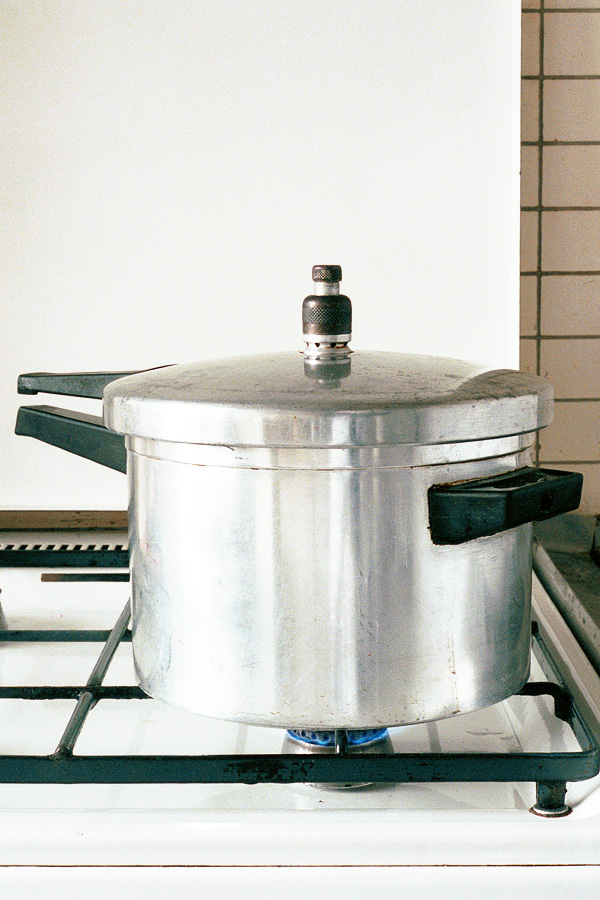 Der SchnellkochtopfBei einem Schnellkochtopf (Dampfdrucktopf) kann eine Temperatur von über 100 °C erreicht werden. Dadurch werden die Speisen in einem dicht verschlossenen Topf viel schneller gegart als in einem normalen Topf. Aufgabe:Erkläre, die kürzere Garzeit von Speisen mithilfe der Funktionsweise des Schnellkochtopfes. Nutze dazu die Fachbegriffe: Druck, Siedetemperatur, Wärmeenergie, Wasserdampf, Garzeit. LISUM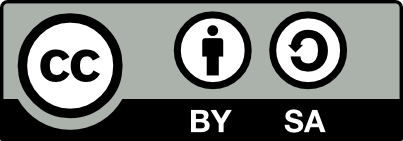 1 Schnellkochtopf: https://upload.wikimedia.org/wikipedia/commons/0/0f/Kramar_kelomat.jpg  CC BY SA 3.0 Erwartungshorizont:Erkläre, die kürzere Garzeit von Speisen mithilfe der Funktionsweise des Schnellkochtopfes. Nutze dazu die Fachbegriffe: Druck, Siedetemperatur, Wärmeenergie, Wasserdampf, Garzeit.Beim Dampfdrucktopf ist der Topf mit dem Deckel und einer Dichtung luft- und wasserdicht verschlossen. Wenn dem Topf Wärmeenergie zugeführt wird, fängt die Flüssigkeit an zu sieden, ein Teil davon verdampft. Da dieser Wasserdampf – im Gegensatz zu einem normalen Topf – nicht entweichen kann, erhöht sich im Schnellkochtopf der Druck. Die Siedetemperatur erhöht sich. Durch die höhere Temperatur verringert sich die Garzeit. LISUMFachNaturwissenschaften 7- 10Naturwissenschaften 7- 10Naturwissenschaften 7- 10KompetenzbereichMit Fachwissen umgehenMit Fachwissen umgehenMit Fachwissen umgehenKompetenzVerallgemeinern, Abstrahieren und ProblemlösenVerallgemeinern, Abstrahieren und ProblemlösenVerallgemeinern, Abstrahieren und ProblemlösenNiveaustufe(n)F.2F.2F.2StandardDie Schülerinnen und Schüler können naturwissenschaftliche Kenntnisse in ähnlichen Kontexten anwenden.Die Schülerinnen und Schüler können naturwissenschaftliche Kenntnisse in ähnlichen Kontexten anwenden.Die Schülerinnen und Schüler können naturwissenschaftliche Kenntnisse in ähnlichen Kontexten anwenden.ggf. ThemenfeldTF 8: (Ein)blick in den HaushaltTF 8: (Ein)blick in den HaushaltTF 8: (Ein)blick in den Haushaltggf. Bezug Basiscurriculum (BC) oder übergreifenden Themen (ÜT)---------ggf. Standard BC---------AufgabenformatAufgabenformatAufgabenformatAufgabenformatoffen	offen	halboffen	xgeschlossen	Erprobung im Unterricht:Erprobung im Unterricht:Erprobung im Unterricht:Erprobung im Unterricht:Datum Datum Jahrgangsstufe: Schulart: VerschlagwortungTemperatur, Garzeit, Druck, WärmeenergieTemperatur, Garzeit, Druck, WärmeenergieTemperatur, Garzeit, Druck, Wärmeenergie